نموذج صرف مستخدمين على الانظمة الالكترونية (خارجي)اليوم ...........................................                               تاريـــــخ      /    /اسم الوزارة /المؤسسة /الدائرة :.........................................................................اسم النظام المطلوب:.....................................................................................نوع الحساب المطلوب      مشرف 		عدد المستخدمين ..........................                                  مدخل بيانات        عدد المستخدمين ..........................اسم ضابط الارتباط: ....................................................................................الرقم الوطني لضابط الارتباط:..........................			الهاتف:....................البريد الالكتروني الرسمي لضابط الارتباط:...........................................................البريد الالكتروني الرسمي للوزارة/ الدائرة/ المؤسسة: .....................................................................ملاحظات ...........................................................................................................تتحمل الدائرة مسؤولية صحة البيانات أعلاه.ديـــوان الخــــــدمة المدنيــــة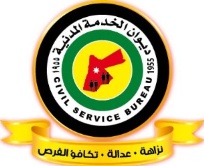 Civil Service Bureauر\تاسم الموظفالرقم الوطنينوع المستخدمالوظيفةمشرف      مدخل بياناتمشرف      مدخل بياناتمشرف      مدخل بياناتمشرف      مدخل بياناتتوقيــع ضابط الارتباطخاتم وتوقيع الوزارة /المؤسسة /الدائرة555555555555555555555555555555555555555555555555555555